GULBENES NOVADA DOMES LĒMUMSGulbenēPar Lienas Silaunieces iecelšanu Gulbenes novada vidusskolas direktores amatā Saskaņā ar Gulbenes novada pašvaldības 2023.gada 25.septembra rīkojumu Nr. GND/7.22/23/41 “Par pretendentu atlases vērtēšanas komisijas izveidošanu un nolikuma apstiprināšanu atklāta konkursa rīkošanai” izveidotā pretendentu atlases vērtēšanas komisija, pamatojoties uz Ministru kabineta 2014.gada 19.augusta noteikumu Nr.496 „Kārtība un vērtēšanas nosacījumi valsts un pašvaldību izglītības iestāžu (izņemot augstskolas un koledžas) vadītāju un pašvaldību izglītības pārvalžu vadītāju amatu pretendentu atlasei” 12.punktu, kas nosaka, ka pēc noslēdzošās kārtas rezultātu apkopošanas komisija izvēlas izvirzītajām prasībām atbilstošāko pretendentu un sagatavo pamatotu ierosinājumu dibinātājam par pretendenta pieņemšanu darbā, 2023.gada 31.oktobra sēdē nolēma virzīt uz domes sēdi Lienu Silaunieci iecelšanai Gulbenes novada vidusskolas direktora amatā.Pamatojoties uz Pašvaldību likuma 10.panta pirmās daļas 10.punktu, kas nosaka, ka dome ir tiesīga izlemt ikvienu pašvaldības kompetences jautājumu; tikai domes kompetencē ir iecelt amatā un atbrīvot no tā pašvaldības iestāžu vadītājus, kā arī citas amatpersonas normatīvajos aktos paredzētajos gadījumos, Vispārējās izglītības likuma 11.panta trešo daļu, kas nosaka, ka vispārējās izglītības iestādes vadītāju pieņem darbā un atbrīvo no darba attiecīgās izglītības iestādes dibinātājs, Izglītības likuma 17.panta trešās daļas 2.punktu, kas paredz, ka pašvaldība pieņem darbā un atbrīvo no darba tās padotībā esošo vispārējās izglītības iestāžu, tai skaitā speciālo izglītības iestāžu, profesionālās izglītības iestāžu, interešu izglītības iestāžu un profesionālās ievirzes izglītības iestāžu, vadītājus, Ministru kabineta 2014.gada 19.augusta noteikumu Nr.496 „Kārtība un vērtēšanas nosacījumi valsts un pašvaldību izglītības iestāžu (izņemot augstskolas un koledžas) vadītāju un pašvaldību izglītības pārvalžu vadītāju amatu pretendentu atlasei” 14.punktu, kas nosaka, ka, ja dibinātājs komisijas ieteikto pretendentu atzīst par piemērotu, dibinātājs pieņem lēmumu par pretendenta pieņemšanu darbā un par to rakstiski paziņo pretendentam, ņemot vērā Gulbenes novada vidusskolas direktora amata pretendentu atlases vērtēšanas komisijas ierosinājumu, atklāti balsojot: ar … balsīm “PAR”- , “PRET”- , “ATTURAS”- , Gulbenes novada dome NOLEMJ:1. IECELT Lienu Silaunieci, Gulbenes novada vidusskolas direktora amatā ar 2023.gada 1.decembri. 2. UZDOT Gulbenes novada pašvaldības izpilddirektorei Antrai Sprudzānei noslēgt ar Lienu Silaunieci darba līgumu uz nenoteiktu laiku, nosakot pārbaudes laiku 3 (trīs) mēneši.3. UZDOT Gulbenes novada pašvaldības administrācijas Juridiskās un  personālvadības nodaļai informēt Valsts ieņēmumu dienestu par valsts amatpersonas statusu šā lēmuma 1.punktā minētajai personai.  Gulbenes novada domes priekšsēdētājs					A.CaunītisLēmumprojektu sagatavoja: G.Liepniece-Krūmiņa, L.Priedeslaipa 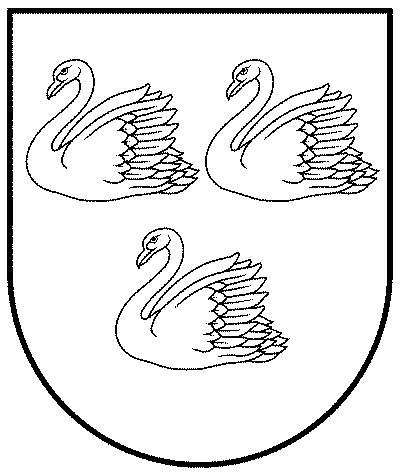 GULBENES NOVADA PAŠVALDĪBAReģ.Nr.90009116327Ābeļu iela 2, Gulbene, Gulbenes nov., LV-4401Tālrunis 64497710, mob.26595362, e-pasts; dome@gulbene.lv, www.gulbene.lv2023.gadaNr. GND/2023/(protokols Nr.; .p.)